Soubor rozpočtových opatřeníRozpočtové opatření č. 94 -  Zrušení účelových příspěvků: ÚIP TSMS  zametací stroj, ÚNP úprava zeleně ul. TyršovaTechnickým službám byl pro rok 2017 schválen ÚIP na zametací stroj ve výši 3 956 700,- Kč (RO č. 69) a ÚNP na úpravu zeleně v ulici Tyršova, ve výši 350 000,- Kč (RO č.40). Vzhledem k tomu, že se nepodaří tyto záměry v roce 2017 realizovat, není třeba převádět finanční prostředky na tyto ÚP na účet TS, které by musely být následně vráceny zpět zřizovateli.  Rada města číslem usnesení 2289/103/RM/2017 dne 13.11.2017 vzala informaci o nečerpání účelových příspěvků na vědomí. Celková částka ve výši 4 306 700 bude převedena na výdajovou položku rozpočtu OVV - nespecifikované rezervy. Rozpočtové opatření č. 95 - Nerozpočtované příjmyNa základě plnění rozpočtu k 30.11.2017 jsou do rozpočtu města napojeny nerozpočtované příjmy v celkové výši 8 468 700 Kč, které budou ve stejné výši napojeny na výdajovou položku rozpočtu OVV- nespecifikované rezervy. I. Zastupitelstvo města schvaluje soubor rozpočtových opatření v předloženém znění takto:Termín zveřejnění: 13. 12. 2017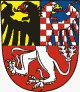 ROORJOdd.§Pol.ORGÚZTextPříjmy (Kč)Výdaje (Kč)94303136396351363911FO - ÚIP TSMS - zametací vůz-3 956 7009430313639533136398FO - ÚNP TSMS - zeleň ul. Tyršova-350 00094717164095901OVV - Navýšení položky - nespecifikované rezervy4 306 7009530361113FO - Navýšení pol.- DPFO vyb. srážkou79 6009530361211FO - Navýšení pol. - DPH749 6009520221334ŽP - Navýšení pol. - odvod za odnětí půd. fondu67 6009540411343IR - Navýšení pol. - místní poplatek za už. veř. prostr.14 7009530361341FO - Navýšení pol. - místní poplatek ze psů3 6009560631353DSH - Navýšení pol. - řidičské oprávnění61 1009560631359DSH - Ostatní odvody34 0009520211361OSÚ - Navýšení pol. - správní poplatky196 9009520221361ŽP - Navýšení pol. - správní poplatky23 2009520231361OD - Navýšení pol. - správní poplatky178009560611361VV - Navýšení pol. - správní poplatky5 10095606113611922VV - Navýšení pol. - cestovní doklady70 70095606113611923VV - Navýšení pol. - občanské průkazy5 3009560611361136191VV - Navýšení pol. - matrika5 6009560631361DSH - Navýšení pol. - správní poplatky366 3009560621361VV - Navýšení pol. - správní popl.11 3009530361381FO - Navýšení pol. - daň z hazardních her3 582 8009530361511FO - Navýšení pol. - daň z nemovitých věcí1 50095606322192111DSH - Navýšená pol. - pokuty - parkovací17 00095404161712119IR - Navýšení pol. - věcná břemena2 00095303636122141FO - Navýšení pol. - příjmy z úroků (část)20095303663102141FO - Navýšení pol. - příjmy z úroků (část)40095202136352212SÚ  - Navýšení pol. - sankční platby - pokuty2 40095606136392212VV - Navýšení pol. - sakční platby přijaté  - pokuty22 60095202237692212ŽP - Navýšení pol. - sankční platby pokuty30095909053112212MěP - Navýšení pol. - sankční platby - pokuty11 10095606261712212ŽÚ - Navýšení pol. - sankční platby - pokuty5 20095606322992212DSH - Navýšení pol. - sankční platby91 800956063222322123156DSH - Zařazení nové pol. - správní řízení - radar42 5009560632299221231526DSH - Navýšení pol. - sankční platby - příjmy radar1 507 8009580812460MěÚ - Navýšení pol. - splátky půj. prostř. od obyvatel.20095404136393111IR - Navýšení pol. - příjmy z prodeje pozemků1 441 3009560614121VV - Navýšení pol. - příjmy z veřejnopr. sml.22 0009590904121MěP - Zařazení pol. - příjmy z veřejnopr. sml.5 20095717164095901OVV - Navýšení pol. - nespecifikované rezervy8 468 700